título de tu contribución (estilo ‘jnem encabezado 1’)[Nombre autor 1], [institución][Nombre autor 2], [institución]Agregue tantos autores como corresponda, y subraye el nombre de quién presentará la contribuciónAbstract:[Escribe aquí el abstract de entre 200 y 250 palabras. Mantenga este formato][palabra clave 1, palabra clave 2, palabra clave 3, palabra clave 4, palabra clave 5]Sección principal (estilo ‘jnem encabezado 2’)Esta es una plantilla para preparar propuestas de experiencias de aula (EA) para las XXVIII Jornadas Nacionales de Educación Matemática. Es una adaptación de la que se usa en el International Congress on Mathematical Education (ICME). Hace uso de “estilos” que han sido especificados para este documento. Este párrafo utiliza el estilo ‘JNEM Normal’ para asegurar que el texto está escrito en Times new Roman de 12pt dentro los márgenes establecidos. Este estilo automáticamente provee 6pt de espaciado entre párrafos, por lo que no es necesario dejar una línea en blanco entre estos. Otros estilos, como el ‘JNEM Encabezado 1’ o ‘JNEM Abstract’ utilizados arriba, producen automáticamente estilos adecuados a su uso. El uso de estilos asegura una apariencia homogénea para todas las contribuciones.Sub-sección (Estilo ‘JNEM Encabezado 3’)La experiencia de aula debe ser clasificada en el nombre del archivo bajo el código del nivel educativo en que se sitúa la investigación, esto es, Educación infantil para estudiantes menores a 6 años (EI), Educación primaria para estudiantes de 6 a 12 años (EP), Educación secundaria para estudiantes de 12 a 18 años (ES), Educación superior (ES), Educación continua (EC) y en una línea de investigación bajo alguno de los siguientes códigos:1. Enseñanza y aprendizaje de la Geometría y la Medición (EG)2. Enseñanza y aprendizaje de los Números y la Aritmética (EN)3. Enseñanza y aprendizaje de la Estadística y las probabilidades (EE)4. Enseñanza y aprendizaje del Álgebra (EA)5. Enseñanza y aprendizaje del Cálculo (EC)6. Habilidades matemáticas del currículum escolar: modelización, argumentación, resolución de problemas (HM).7. Enseñanza y Aprendizaje del Pensamiento Computacional y de las Habilidades Digitales (PC)8. Conocimiento del profesor: Formación Inicial y Continua (CP).9. Enseñanza y Aprendizaje en la Primera Infancia (PI).10. Interdisciplinariedad en la enseñanza y aprendizaje de la matemática: STEM (ST).11. Cultura, inmigración y etnias en la enseñanza y el aprendizaje de la matemática (CM).12. Equidad e inclusión en la Enseñanza y Aprendizaje de la Matemática (EM)Utilice tres estilos de encabezado para estructurar el texto: JNEM Encabezado 1 para el título, JNEM Encabezado 2 para las secciones principales y JNEM Encabezado 3 para las sub-secciones. Por favor, no numeres las secciones y sub-secciones.La extensión máxima para una experiencia de aula es de cuatro páginas y debe incluir Introducción, Elementos teóricos o conceptuales, Descripción de la propuesta, Resultados de implementación, Conclusiones y Referencias. Deberás ceñirte a esta extensión, de otro modo la propuesta quedará fuera de bases. Asegúrate de no modificar los estilos predefinidos, los márgenes o el tamaño del papel cuando consideres la extensión del documento.Al postular su contribución, deberás enviar dos versiones de tu propuesta. La primera versión bajo el nombre “EA_Codificador de nivel_Codificador Línea de investigación_primeras dos palabras del título_Apellido del primer autor” (Por ejemplo, EA_EP_CP_Una Propuesta_Silva). La segunda versión es ciega, idéntica a la primera versión, excepto por la supresión de referencias directas e indirectas a los autores; tanto en el nombre del archivo en que se debe sustituir el apellido por la palabra ‘ciego’ como en el interior del trabajo. Ambas versiones se deben enviar en formato Word (.doc). Adicionalmente, la versión ciega se enviará en formato pdf.Tablas, Figuras, Citas, Transcripciones y ListasSi vas a incluir figuras o tablas en tu propuesta, utiliza el ejemplo siguiente como guía para la presentación. Asegúrate de que las tablas y figuras no rebasan los márgenes del texto.Figura 1 Lo título de figura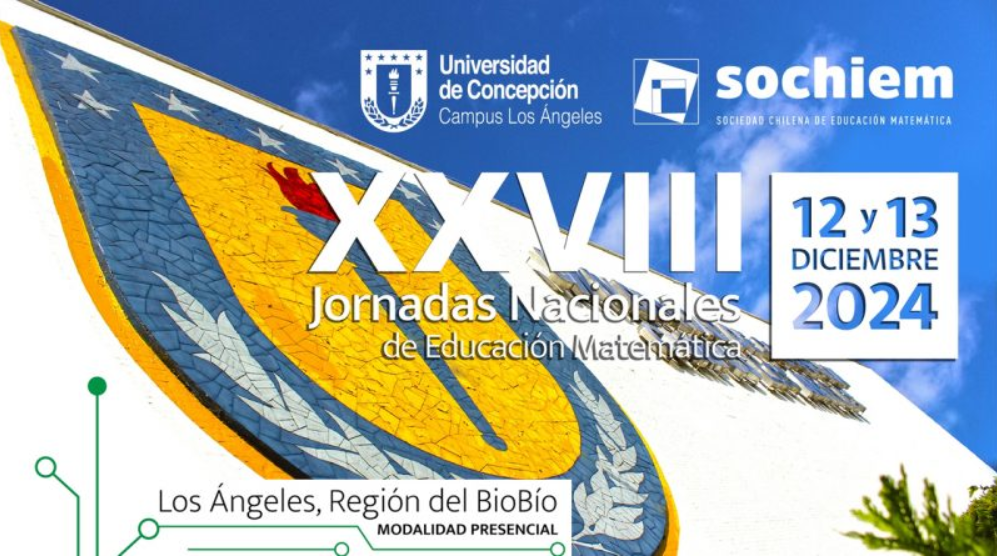 Las citas deben ajustarse a las normas de APA 7.Si deseas incluir transcripciones, puedes utilizar uno de los dos estilos siguientes: ‘JNEM Transcripción Numerada’ o ‘JNEM Transcripción’.Este es el estilo ‘JNEM Transcripción Numerada’:1 	I:	¿Qué opinas?2	S1: 	El grupo de homotopía de la esfera es trivial, en cambio el del toro tiene característica 2.3	S3: 	Sí, bien.Este es el estilo ‘JNEM Transcripción’:Entrevistador:	¿Qué es lo que notas acerca de la relación?Entrevistado:	Una figura tiene el doble de área.Si necesitas hacer una lista, utiliza el ejemplo siguiente:Puedes incluir aquí una entrada de la lista.Tendrás que incluir 6pt de espacio en blanco de manera manual después de la lista. Para ello ve al menú Formato -> Párrafo y ajusta el campo ‘Espacio después’ a 6pt.Normalmente, el espaciado entre párrafos es automático. Solo en el caso de este tipo de listas tendrás que crearlo de manera manual.FormatoUtiliza un documento en formato A4 vertical, tamaño 21 cm x 29.7 cm. Los márgenes deben ser de 2.5 cm arriba y 2.5 cm abajo; 2 cm a la izquierda y 2 cm a la derecha.Todo el texto debe ser Times New Roman. Los tamaños son 12 puntos para el texto Normal y 11 puntos para Citas, Referencias, Transcripciones y Transcripciones numeradas. El estilo ‘ENCABEZADO 1’ es de 14 puntos, ‘ENCABEZADO 2’ y ‘Encabezado 3’ son ambos de 12 puntos.ReferenciasLas referencias se presentarán como se muestra al final del documento, utilizando el estilo ‘Encabezado 3’ para el encabezado. Las referencias utilizan el estilo ‘JNEM Referencias’, el que resulta en un tipo de 11 puntos y un sangrado de 0.51cm. Los autores deben seguir el estilo presentado, el cual es una versión simplificada del estilo para referencias de la APA, Séptima edición. Asegúrate de que todas las referencias utilizadas en el texto aparezcan en esta lista. Las referencias son parte de las cinco páginas de la propuesta.ReferenciasLee, L., y Tan, S. (2020). Teacher learning in Lesson Study: Affordances, disturbances, contradictions, and implications. Teaching and Teacher Education, 89, 102986. https://doi.org/10.1016/j.tate.2019.102986     Wilson, S., y Berne, J. (1999). Teacher learning and the acquisition of professional knowledge: An examination of research on contemporary professional development. Review of Research in Education, 24(1), 173-209. https://doi.org/10.3102/0091732X024001173 